ADHESIÓ A LA VAGA DE 2HORES PER TORNDEL 8 DE MARÇ DE 2018Davant la situació de precarietat laboral i vulneració de drets que pateixen les treballadores i els treballadors al nostre país, davant dels sous indecents que no permeten tenir una vida digna, davant la bretxa salarial i l’assetjament sexual i per raó de sexe que pateixen les dones i davant les contínues discriminacions que genera el mercat laboral El Comité d’Empresa de	Delegades/delegats de        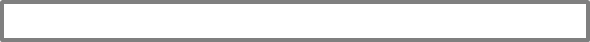 La junta de Personal de	La secció sindical de	EXIGIM:La derogació de les reformes laboralsIncrements salarials, especialment els salaris més baixos, i de l’SMIL’eliminació de la contractació precària i fraudulenta basada en la temporalitat i la parcialitatPlans d'igualtat com a veritable eina per garantir la igualtat d’oportunitats entre dones i homes i per evitar la bretxa salarial i els assetjaments sexuals en TOTES LES EMPRESES;Una Llei de transparència i igualtat salarialGarantir el poder adquisitiu real de les pensions i que es repari la bretxa de gènere que pateix el sistemaLa ratificació per part del govern del conveni 189 de l’OIT que regula els drets i les condicions laborals de les treballadores de la llarL’actualització dels permisos de conciliació per fomentar la coresponsabilitat i que deixin de ser una eina de discriminacióPressupostos socials com la base del sistema de l’estat del benestar, augment de les partides pressupostàries a la dependència, la salut, l’educació i la infànciaInversió i recursos suficients per la lluita contra les desigualtats, les discriminacions i la violència masclistaENS PLANTEM i ACORDEM  DONAR SUPORT A LA CONVOCATÒRIA DE VAGA GENERAL DE 2 HORES PER TORN PER AL PROPER 8 DE MARÇ DE 2018, promoguda per la Comissió Obrera Nacional de Catalunya (CCOO) i la Unió General de Treballadors de Catalunya (UGT)______________________    , a _____ de ________   de 2018Vives i lliuresunim-nos per la igualtatPARTICIPA EN LES MOBILITZACIONSCONVOQUEN  VAGA 8 DE MARÇ DE 2 HORESRECOLZEM LA VAGA DE CONSUM, LA VAGA DE CURES I LA VAGA ESTUDIANTILCONCENTRACIONS AL MIGDIA DAVANT DELS AJUNTAMENTSFEM UNA CRIDA  A LES MANIFESTACIONS  DE LA TARDA A TOTS ELS TERRITORIS